Application for  Marriage Certificate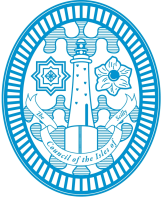 Council of the Isles of Scilly Isles of Scilly Registration ServiceYou may pay by cheque/postal order made payable to Council of the Isles of Scilly. Could you please include a stamped addressed envelope with your application.Please complete in block capitalsPlease complete in block capitalsPlease complete in block capitalsPlease complete in block capitalsPlease complete in block capitalsToday’s dateToday’s dateToday’s dateDetails of Certificate RequiredDetails of Certificate RequiredDetails of Certificate RequiredDetails of Certificate RequiredDetails of Certificate RequiredDetails of Certificate RequiredDetails of Certificate RequiredDetails of Certificate RequiredWhere marriage took place:Where marriage took place:Where marriage took place:Where marriage took place:Where marriage took place:Where marriage took place:Where marriage took place:Where marriage took place:        Forenames        ForenamesGroomGroomGroomGroomBrideBride        Forenames        Forenames        Surnames        Surnames        Date of wedding        Date of weddingYour detailsYour detailsYour detailsYour detailsYour detailsYour detailsYour detailsYour detailsName and address including post codeName and address including post codeName and address including post codeName and address including post codeName and address including post codeName and address including post codeName and address including post codeName and address including post codeTelephone numberTelephone numberTelephone numberTelephone numberTelephone numberTelephone numberTelephone numberTelephone numberCost per certificate  £10Cost per certificate  £10Cost per certificate  £10Cost per certificate  £10Cost per certificate  £10Cost per certificate  £10Cost per certificate  £10Cost per certificate  £10Register Office use onlyRegister Office use onlyRegister Office use onlyRegister Office use onlyRegister Office use onlyRegister Office use onlyRegister Office use onlyRegister Office use onlyDate rec’vdRegister No.Register No.Entry no.Certificate NumberCertificate NumberCertificate NumberDate Issued